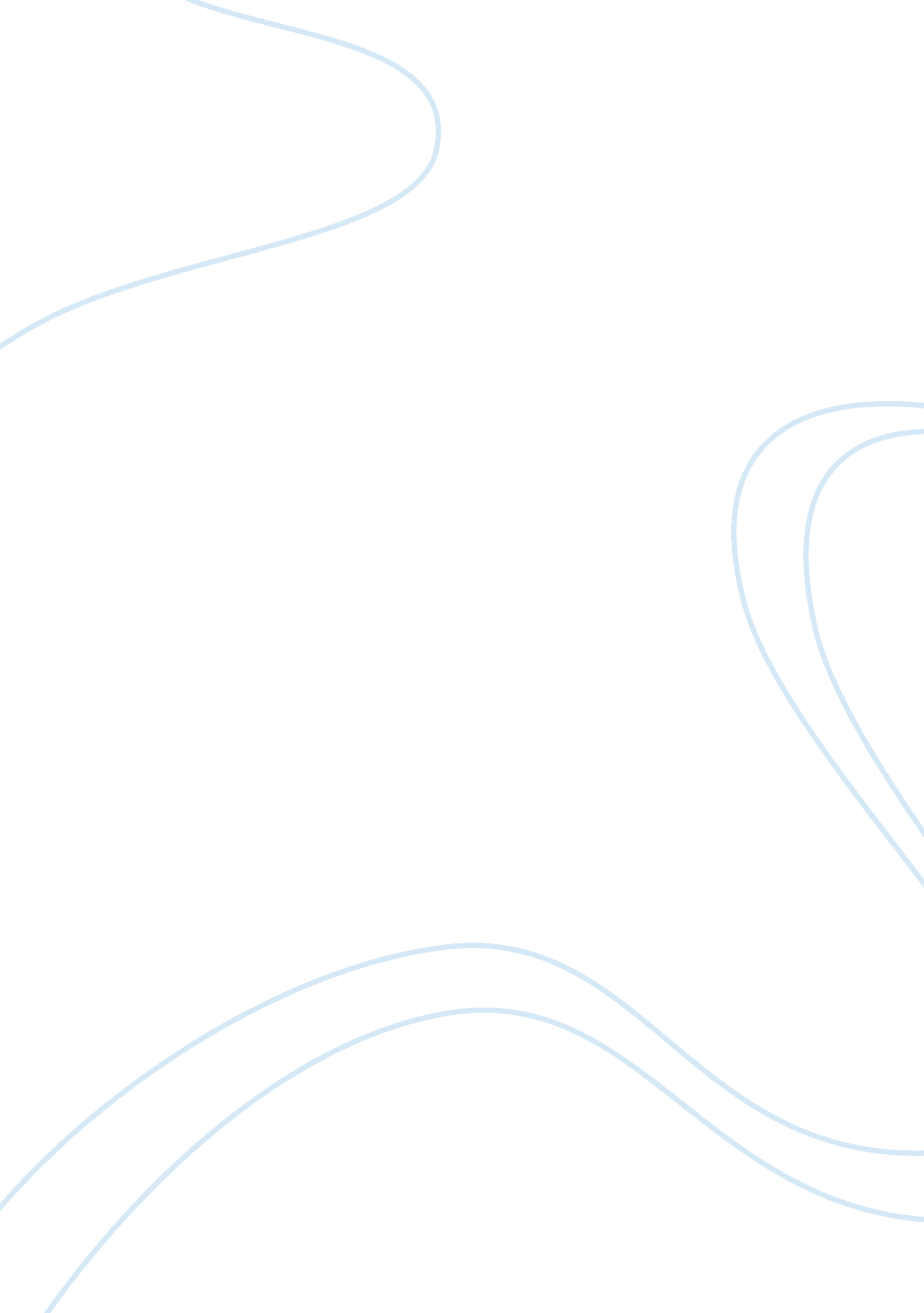 Is human evolution is gradual or punctuated? essayDesign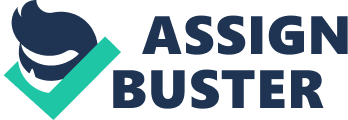 Because the dodo record did non exhibit Darwin ‘ s predicted slow and gradual development with transitional signifiers, some palaeontologists sought to happen a theory of development where, “ alterations in populations might happen excessively quickly to go forth many transitional dodos ” ( see Figure from Gould and Eldredge 1977. In 1972, Gould and Eldredge proposed the theory of “ punctuated equilibrium ” where most development takes topographic point in little populations over comparatively rapid geological clip periods. By cut downing the numerical size of the transitional population and the figure of old ages for which it exists, punctuated equilibrium greatly limits the figure of organisms bearing transitional features. Since many beings are non fossilized, this increases the likeliness that transitional signifiers would non be fossilized. One strength of this theory is that Gould and Eldredge claim it is predicted by population genetic sciences. But what are the deductions of punctuated equilibrium? Under punctuated equilibrium, species normally change small as, “ gradual alteration is non the normal province of a species. ” Large populations may see, “ minor adaptative alterations of fluctuating consequence through clip ” but will “ seldom transform in toto to something basically new. ” This is called “ stasis. ” But little “ peripheral ” populations may let for more alteration at a quicker rate. Gould argued that most macroevolutionary alteration takes topographic point in such populations during “ speciation ” such that there is deficient clip for the transitional signifiers to be fossilized:“ Speciation, the procedure of macroevolution, is a procedure of ramification. And this ramification aˆ¦ is so rapid in geological interlingual rendition ( 1000s of old ages at most compared with 1000000s for the continuance of most fossil species ) that its consequences should by and large lie on a bedclothes plane, non through the thick sedimentary sequence of a long hillslope. ” What is meant by evolution? Give an history on evolution of worlds. Ans- The context of evolutionary biological science is phylogeny, the connexions between all groups of beings as understood by ancestor/descendant relationships. Not merely is phylogeny of import for understanding palaeontology, but palaeontology in bend contributes to phylogeny. Many groups of beings are now nonextant, and without their dodos we would non hold as clear a image of how modern life is interrelated. We express the relationships among groups of beings through diagrams called cladograms, which are like family trees of species. Phylogenetics, the scientific discipline of evolution, is one portion of the larger field of systematics, which besides includes taxonomy. Taxonomy is the scientific discipline of naming and sorting the diverseness of beings. In humans-it is used to the transportation of cistrons. In general, beings can inherit cistrons in two ways: perpendicular cistron transportation and horizontal cistron transportation. Vertical cistron transportation is the transition of cistrons from parent to progeny, and horizontal cistron transportation or sidelong cistron transportation occurs when cistrons jump between unrelated beings, a common phenomenon in procaryotes. Horizontal cistron transportation has complicated the finding of evolutions of beings, and incompatibilities in evolution have been reported among specific groups of beings depending on the cistrons used to build evolutionary trees. Carl Woese came up with the three-domain theory of life ( eubacteria, archaea and eucaryotes ) based on his find that the cistrons encoding ribosomal RNA are ancient and distributed over all line of descents of life with small or no horizontal cistron transportation. Therefore, rRNAs are normally recommended as molecular redstem storksbills for retracing evolutions. This has been peculiarly utile for the evolution of micro-organisms, to which the species construct does non use and which are excessively morphologically simple to be classified based on phenotypic traits. Deoxyribonucleic acid is familial stuff. Describe two classical experiments to back up this statement. Ans- Clarification came during the First World War. During the war, 100s of 1000s of military mans died from pneumonia, a lung infection caused by the baceterium Streptococcus pneumoniae. In the early 1920s, a immature British ground forces medical officer named Frederick Griffith began analyzing Streptococcus pneumoniae in his research lab in the hopes of developing a vaccinum against it. As so frequently happens in scientific research, Griffith ne’er found what he was looking for ( there is still no vaccinum for pneumonia ) , but alternatively, he made one of the most of import finds in the field of biological science: a phenomenon he called “ transmutation. ” Dr. Griffith had isolated two strains of S. pneumoniae, one of which was infective ( intending it causes sickness or decease, in this instance, pneumonia ) , and one which was innocuous or harmless. The infective strain looked smooth under a microscope due to a protective coat environing the bacterium and so he named this strain S, for smooth. The harmless strain of S. pneumoniae lacked the protective coat and appeared unsmooth under a microscope, so he named it R, for rough. Figure 2: Cartoon word pictures of the rough ( harmless ) and smooth ( infective ) strains of S. pneumoniae. Dr. Griffith observed that if he injected some of the S strain of S. pneumoniae into mice, they would acquire ill with the symptoms of pneumonia and dice, while mice injected with the R strain did non go ill. Following, Griffith noticed that if he applied to the S strain of bacteriums, so injected them into mice, the mice would no longer acquire ill and dice. He therefore hypothesized that inordinate heat kills the bacteriums, something that other scientists, including Louis Pasteur, had already shown with other types of bacteriums. However, Dr. Griffith did n’t halt at that place – he decided to seek something: he mixed populating R bacteriums ( which are non infective ) with heat-killed S bacterium, so he injected the mixture into mice. Surprisingly, the mice got pneumonia infections and finally died ( Figure 3 ) . Figure 3: Illustration of F. Griffith ‘ s find of transmutation in S. pneumoniae utilizing mice. Dr. Griffith examined samples from these ill mice and saw populating S bacterium. This meant that either the S bacterium came back to life, an improbable scenario, or the unrecorded R strain was someway “ transformed ” into the S strain. Thus, after reiterating this experiment many times, Dr. Griffith named this phenomenon “ transmutation. ” This find was important because it showed that beings can someway be genetically “ re-programmed ” into a somewhat different version of themselves. One strain of bacteriums, in this instance the R strain of S. pneumoniae, can be changed into something else, presumptively because of the transportation of familial stuff from a giver, in this instance the heat-killed S strain. Scientists around the universe began reiterating this experiment, but in somewhat different ways, seeking to detect precisely what was go oning. It became clear that, when the S bacteriums are killed by heat, they break unfastened and many substances are released. Something in this mixture can be absorbed by populating bacteriums, taking to a familial transmutation. But because the mixture contains protein, RNA, DNA, lipoids, and saccharides, the inquiry remained – which molecule is the “ transforming agent? ” This inquiry was examined in several ways, most famously by three scientists working at The Rockefeller Institute ( now Rockefeller University ) in New York: Oswald Avery, Colin MacLeod, and Maclyn McCarty. These scientists did about precisely what Griffith did in his experiments but with the undermentioned alterations. First, after heat-killing the S strain of bacteriums, the mixture was separated into six trial tubings. Therefore, each of the trial tubing would incorporate the unknown “ transforming agent. ” A different enzyme was so added to each tubing except one – the control – which received nil. To the other five tubings, one of the undermentioned enzymes was added: RNase, an enzyme that destroys RNA ; peptidase, an enzyme that destroys protein ; DNase, an enzyme that destroys DNA ; lipase, an enzyme that destroys lipoids ; or a combination of enzymes that break down saccharides. The theory behind this experiment was that if the “ transforming agent ” was, for illustration, protein – the transforming agent would be destroyed in the trial tubing incorporating peptidase, but non the others. Therefore, whatever the transforming agents was, the liquid in one of the tubings would no longer be able to transform the S. pneumonia strains. When they did this, the consequence was both dramatic and clear. The liquid from the tubings that received RNase, peptidase, lipase, and the carbohydrate-digesting enzymes was still able to transform the R strain of pneumonia into the S strain. However, the liquid that was treated with DNase wholly lost the ability to transform the bacteriums. Figure 4: Illustration of the authoritative experiment by Avery, MacLeod, and McCarty demonstrating that DNA is capable of transforming harmless R strain S. pneumoniae into the infective S strain. Therefore, it was evident that the “ transforming agent ” in the liquid was DNA. To farther demonstrate this, the scientists took liquid extracted from heat-killed S. pneumoniae ( S strain ) and subjected it to extended readying and purification, insulating merely the pure Deoxyribonucleic acid from the mixture. This pure Deoxyribonucleic acid was besides able to transform the R strain into the S strain and generate infective S. pneumoniae. These consequences provided powerful grounds that DNA, and non protein, was really the familial stuff interior of life cells. PART-BMake the two strands of DNA semidetached house carry the same familial information? Explain. Autonomic nervous system: – No, the two strands of deoxyribonucleic acid duplex carry different information, becauseA complementaryA base pairsA adhering to organize aA dual helix. The two ironss are wound round each other and linked together by H bonds between specific complementary bases to organize a coiling ladder-shaped moleculeThe stabilisation ofA duplexA ( double-stranded ) Deoxyribonucleic acid is besides dependent on base stacking. The planar, stiff bases stack on top of one another, much like a stack of coins. Since the two purine. pyrimidine braces ( A. T and C. G ) have the same breadth, the bases stack in a instead unvarying manner. Stacking near the centre of the spiral affords protection from chemical and environmental onslaught. Both hydrophobic interactions andvan der Waal ‘ s forcesA clasp bases together in stacking interactions. About half the stableness of the DNA spiral comes from H bonding, while base stacking provides much of the remainder. What is the difference between Z and B- DNAs? Autonomic nervous systems: – Z-DNAA is one of the many possible dual coiling constructions ofA DNA. It is a left-handed dual coiling construction in which the dual spiral air currents to the left in a zigzag form. alternatingA purine-pyrimidineA sequence ( particularly poly ( dGC ) 2 ) , negativeA DNA supercoilingA or high salt and someA cationsA ( all at physiological temperature, 37A°C, and pH 7. 3-7. 4 ) . Z-DNA can organize a junction ( called a “ B-to-Z junction box ” ) in a construction which involves the bulge of a base pair. A The Z-DNA conformation has been hard to analyze because it does non be as a stable characteristic of the dual spiral. Alternatively, it is a transeunt construction that is on occasion induced by biological activity and so rapidly disappears. B-DNAIt is an antiparallel dual helix. It is a right-handed spiral. The base-pairs are perpendicular to the axis of the spiral. ( Actually, they are really somewhat tilted – at an angle of 4 grades ) The axis of the spiral passes through the Centre of the base pairs. Each base brace is rotated by 36 grades from the next base pair. The base-pairs are stacked 0. 34 nm apart from one another. The dual spiral repetitions every 3. 4 nanometer, i. e. the pitch of the dual spiral is 3. 4 nm. B-DNA has two distinguishable channels: a MAJOR channel ; and, a MINOR channel. These channels form as a effect of the fact that the beta-glycosidic bonds of the two bases in each base brace are attached on the same border. However, because the axis of the spiral passes through the Centre of the base brace, both channels are similar in deepness. 6. What is the function of RNA in DNA reproduction? Autonomic nervous systems: – Ribonucleic acid WAS NEED TO INTIATE THE TRANSCRIPTION PROCESS. A On the lagging strand, primase builds an RNA primer in short explosions. Deoxyribonucleic acid polymerase is so able to utilize the free 3 ‘ OH group on the RNA primer to synthesise DNA in the 5 ‘ a†’ 3 ‘ way. The RNA fragments are so removed ( different mechanisms are used in eucaryotes and procaryotes ) and new deoxyribonucleotides are added to make full the spreads where the RNA was present. Deoxyribonucleic acid ligase is so able to ligate the deoxyribonucleotides together, finishing the synthesis of the dawdling strand. this ribonucleic acid primer was aA short strand of RNA that is synthesized along single-stranded DNA during reproduction, originating DNA polymerase-catalyzed synthesis of the complementarystrand. ADate: Sig. of Faculty memberRemarks by HOD ( Mandatory )Sig. of HOD with day of the monthRemarks by HOS ( Mandatory )Sig. of HOS with day of the month 